ПроектОГЛАВЛЕНИЕ СПИСОК ТАБЛИЦ	СПИСОК РИСУНКОВСПИСОК  ГРАФИЧЕСКИХ ПРИЛОЖЕНИЙСПИСОК ТЕКСТОВЫХ ПРИЛОЖЕНИЙГеографические координаты угловых точек, определяющие пространственное положение объекта, следующие (табл. 1):Таблица 1Участок недр имеет статус геологического отвода и ограничивается глубиной распространения рыхлых образований / подсчета запасов. 1.3. Основные оценочные параметры:- при локализации и оценке прогнозных ресурсов россыпного золота руководствоваться районными разведочным кондициями, утвержденными ГКЗ МПР РФ (протокол № 109-к от 28.12.2001 г.).- геометризацию и подсчет запасов россыпного золота выполнить по временным разведочным кондициям, разработанным для месторождения р.  (среднее течение).2. Основные геологические задачи, последовательность и основные методы их решения: 2.1. Основные геологические задачи:2.1.1.  Предпроектные работы и составление проекта на проведение поисковых и оценочных  работ на россыпное золото на участке . 2.1.2. Выполнение поисковых работ с локализацией и оценкой их прогнозных ресурсов россыпного золота.2.1.3. Оценка выявленного месторождения россыпного золота с геометризацией и подсчетом оцененных запасов россыпного золота.2.2. Основные методы решения геологических задач:2.2.1. Изучение и обобщение результатов предыдущих исследований, выполненных в пределах лицензионного участка. Составление проектной документации (проекта поисковых и оценочных работ). Проведение рекогносцировочных геологических маршрутов по долинам бассейна среднего течения р.  выбор первоочередных участков для проведения геологоразведочных работ. 2.2.2. Проведение поисковых работ с бурением скважин по сети (1600-800)×(40-20) м, с выделением перспективных участков, локализацией и оценкой их прогнозных ресурсов россыпного золота.2.2.3. Сгущение сети выработок на участках локализованных прогнозных ресурсов до (400-200)×(40-20) м с геометризацией и подсчетом запасов россыпного золота.2.2.4.  Геологические маршруты и бурение скважин выполнить в сопровождении необходимого комплекса сопутствующих топографо-геодезических, гидрогеологических, инженерно-геологических, технологических, опробовательских, аналитических и камеральных работ.2.2.5. Камеральная обработка материалов  и составление окончательного геологического отчета о результатах поисковых и оценочных работ с технико-экономическим обоснованием временных разведочных кондиций и подсчетом оцененных запасов россыпного для открытой отработки месторождения р. (среднее течение).3. Ожидаемые результаты работ, форма отчетной документации, порядок апробации материалов, сроки проведения работ, рассылка (тиражирование) отчетных материалов.3.1. Ожидаемые результаты работ:- в результате выполнения поисковых работ ожидается локализация и оценка прогнозных ресурсов категории Р1  и Р2 в количестве 450 кг;- в результате  оценочных работ ожидается получение прироста запасов категории С2 в количестве около 250 кг.3.2. Форма отчетной документации:- ежегодные информационные геологические отчеты о результатах работ;- окончательный геологический отчет о результатах поисковых и оценочных работ с технико-экономическим обоснованием временных разведочных кондиций и подсчетом запасов россыпного золота для открытой отработки месторождения р. (среднее течение);-  материалы ТЭО кондиций и подсчета запасов составляются в соответствии с требованиями ГОСТ 53579-2009 «Отчет о геологическом изучении недр. Общие требования к содержанию и оформлению», Методических рекомендаций по ТЭО кондиций для подсчета запасов месторождений ТПИ (МПР России, 2007), а также «Требований к составу и правилам оформления представляемых на государственную экспертизу материалов по подсчету запасов твердых полезных ископаемых» (МПР России, 2011) и представляется на государственную экспертизу в установленном порядке.1. ОБЩИЕ СВЕДЕНИЯ ОБ ОБЪЕКТЕ ГЕОЛОГИЧЕСКОГО ИЗУЧЕНИЯ1.1. Наименование объекта и основная информация о немЛицензионный участок недр  включающий долины бассейна  среднего течения р. , находится в Могочинском  районе Забайкальского края (лист М-50-ХIХ), охватывает площадь 92,69 кв. км и имеет следующие географические координаты угловых точек (табл.1.1):Таблица 1.1Участок недр имеет статус геологического отвода и ограничивается глубиной распространения рыхлых образований - подсчета запасов.1.2. Реквизиты лицензии на пользование недрами, являющейся основанием проведения геологоразведочных работ на объектеЛицензия на право пользования недрами с целью геологического изучения, включающие поиски и оценку месторождений полезных ископаемых в Могочинском районе Забайкальского края сроком действия 31.12.2021 г., выданная ООО «» 15.08.2016 г.1.3. Географо-экономические условия территории, на которой расположен объектУчасток недр  расположен в бассейне среднего течения р.  (левый приток р. Амазар), в 52 км восток-северо-восточнее районного центра и ж.д. станции г. Могоча  и 19 км западнее ж.д. станции Амазар (рис.1). В физико-географическом плане участок недр залегает в пределах южных отрогов Олекминского Становика и, в районе, который и представляет собой среднегорную, сильно расчлененную страну с типичным горно-таежным ландшафтом. Наблюдается общее повышение рельефа с юга на север. В северо-восточном направлении протягиваются хребты Шуругинский голец, Амазарский и Борщовочный. Для района характерен среднегорный эрозионно-тектонический рельеф. Ландшафт территории среднегорный, лесостепной. Залесенность района составляет 30-40%. Хвойно-лиственным лесом (лиственница, сосна, береза, осина, кустарники) покрыты преимущественно и водоразделы. Абсолютные высоты в районе достигают 1308 м, превышения водоразделов над поймами рек составляют 150-500 м, абсолютные отметки местности колеблются от 570 до 1042 м.Основной гидрографической единицей площади является  р. Амазар (левый приток р. Шилка) с притоками: реками  Могоча, Джилинда, Шуруга, Бол. Чичатка и др. Климат района характеризуется продолжительной суровой зимой, коротким жарким летом, большой амплитудой колебаний суточных температур (до 30-40о), малым и средним годовым количеством осадков (от 300 до 500-), основная часть которых выпадает в летнее время. Среднегодовая температура составляет -2-3о.Район в целом экономически освоен. Население района занято преимущественно на обслуживании транссибирской железной дороги,  в горнорудной промышленности и на лесозаготовках. Свободными трудовыми ресурсами район не располагает. В районе отсутствуют заповедники, заказники, национальные парки. Район находится в сейсмически слабоактивной (до 6 баллов) зоне.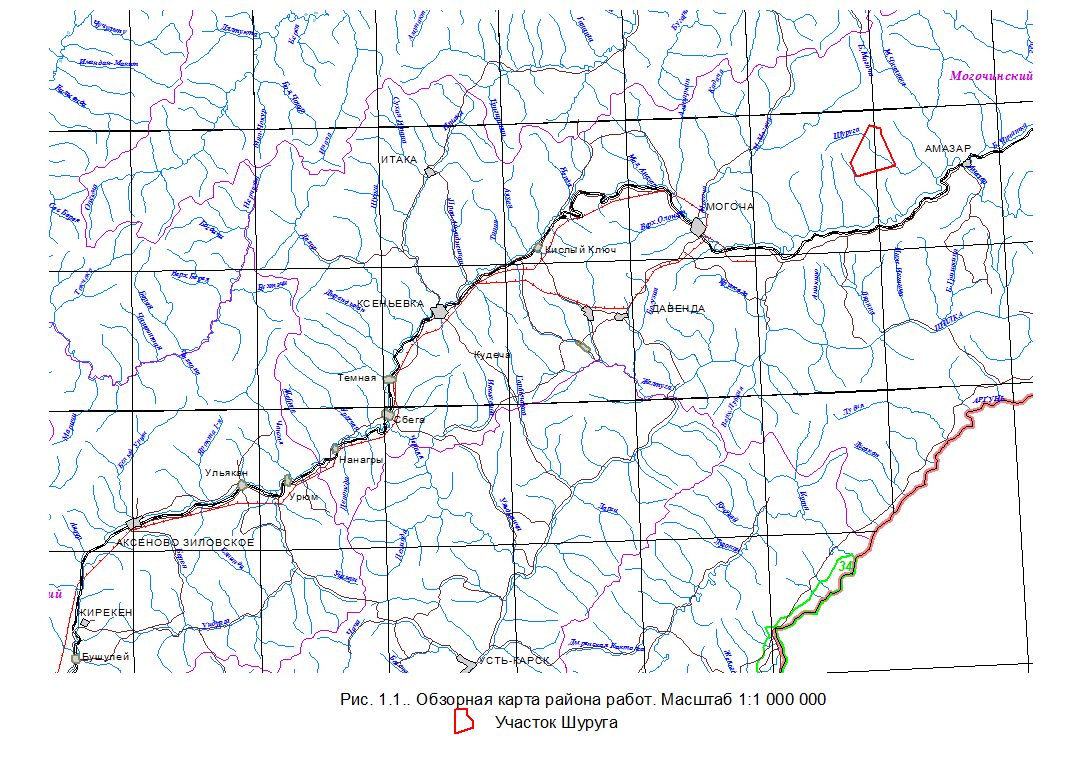 1.4. Краткое обоснование необходимости проведения проектируемых видовгеологоразведочных работУчасток недр  расположен в бассейне среднего течения р. Амазар (левый приток р. Амур), в пределах Могочинского золотороссыпного района. Первые россыпные месторождения золота были открыты и начали разрабатываться  в пятидесятых-семидесятых годах XIX века, большая часть россыпей – в первой половине XX века.  Отрабатывающиеся в настоящее время и находящиеся в резерве золотоносные россыпи являются преимущественно техногенными. Подавляющее большинство месторождений россыпного золота отработано либо осваиваются. Почти все золотороссыпные месторождения  района мелкозалегающие долинные, с мощностью торфов 3-5м. Продуктивность, залегающих в непосредственной близости разведанных месторождений рек  (верхнее течение) и Джилинда, колеблется от 25 до 40 кг/км.Документальные сведения о россыпной золотоносности долин участка отсутствуют. Вместе с тем, учитывая расположение участка  в пределах Итака-Могоча-Кулинской рудной зоны с рядом сближенных промышленных месторождений рудного и россыпного золота, а также наличие промышленного месторождения в долинах верхнего течения р.  и р. Джалинда, представляется возможным выявление на лицензионном участке, в среднем течении р. , месторождения россыпного золота с промышленными параметрами.Протяженность участков долин с повышенной россыпной золотоносностью может составить  около 70% от протяженности долин в пределах участка, а ожидаемая протяженность участков с промышленной золотоносностью -около 45% от протяженности долин. Учитывая возможную суммарную протяженность продуктивной части долин участка около 12-16 км, прогнозную продуктивность 16 кг/км (по аналогии с расположенными вблизи месторождениями, при коэффициенте подобия равном 0,5,  в связи с удаленностью от известных источников- проявлений и пунктов минерализации рудного золота), на участке  можно ожидать выявление месторождения россыпного золота с запасами категории С2 в количестве 250 кг.2. ОБЩАЯ ХАРАКТЕРИСТИКА ГЕОЛОГИЧЕСКОЙ ИЗУЧЕННОСТИ ОБЪЕКТА2.1. Сведения о геологической, гидрогеологической, геохимической,геофизической и геоморфологической изученности объектаПервые исследования проводились на рубеже XIX и XX столетий в связи со строительством Сибирской железной дороги и изучением перспектив золотоносности края. К этому периоду относятся маршрутные исследования А.Э. Гедройца и Я.А.Макарова, давших общие сведения о геологии, геоморфологии и полезных ископаемых северо-восточного Забайкалья. В период с 1936 по 1957 гг. были составлены первые геологические карты территории листа в масштабах 1:100 000 и 1:200 000. Эти работы, проведенные А.А.Леонтовичем, Ю.Л.Куликовым и Л.П.Соловьевой (1941), В.В.Каштановым и Т.Г.Деулей (1941), Т.И.Кудиновой и Е.Г.Калашниковой позволили составить лишь приближенное представление о геологии района. Выяснилось, что здесь широко распространены разнообразные гранитоиды, среди которых наблюдались останцы кровли и тектонические блоки древних метаморфических толщ. Период с 1958-1965 гг. знаменуется широким развертыванием геолого-съемочных, геофизических и тематических работ. Для этой территории составлена геологическая карта масштаба 1:200 000. На перспективных участках проводилась геологическая съемка масштаба 1:50 000. Составлены геофизические карты: магнитного поля в масштабе 1:200 000 и 1:100 000, радиометрическая - 1:100 000 и гравиметрическая - 1:1 000 000. Кроме того, описываемая территория покрыта металлометрической съемкой масштаба 1:100 000 (Васильев и др., I960) и 1:200 000 (Лавров и др., 1961, 1962) и частью (трапеция Н-51-73) наземной гамма-съемкой масштаба 1: 25 000 (Михайлова и др., 1961).В южной части описываемого района и на смежных территориях велись тематические работы по стратиграфии и магматизму мезозойских образований (Э.А. Портнягин, К.К. Анашкина, С.М. Синица и др.).К 1950 г. все основные россыпи территории были в той или иной мере разведаны, а наиболее богатые отработаны раздельным способом. Планомерная переоценка запасов россыпей начата с 60-х годов прошлого века и ведётся до настоящего времени. Разведаны и отрабатываются, в том числе и дражным способом, россыпи на реках Чёрный Урюм, Уконик, Амазар, Амазаркан, Могоча, Давенда, Желтуга и др.В 2008 г. в ФГУГП «Читагеолсъёмка» завершены работы по составлению карты золотоносности Читинской области масштаба 1: 500 000 [Карелин, 2008ф], в которой учтены основные материалы геолого-съемочных, поисковых, прогнозно-металлогенических и других тематических работ, а также результаты региональных геофизических исследований, проведенных за период 1975–2005 гг. 2.2. Обзор данных по стратиграфии, тектонике, магматизму,гидрогеологии, инженерно-геологическим условиям, степени закрытости (обнаженности)и сложности геологического строения объектаУчасток залегает в дислокационном поясе субширотно-северо-восточного простирания,  на стыке Агинско-Борщовочной аккреационной зоны и Алдано-Станового блока (гр. прил. 1).Район лицензионного участка недр сложен образованиями мигматит-плагиогранитовой и гранитовой формаций архей-позднепротерозойского позднестанового комплекса (γАR-PR), рифей-раннепалеозойскими породами тоналит-плагиогранит- гранитовой формации олекминского, крестовского и богдатского комплексов (γPZ1), позднепалеозой-раннемезозойскими и морцогранит-гранодиорит-гранитовыми образованиями амананского комплекса (γδP2а), образованиями гранит-лейкогранитовой формации позднеюрского-раннемелового тымагерского комплекса (γJ2-K1t) и средне-позднеюрскими породами амуджикано-шахтаминского комплекса (γJ3 ат).Участок  залегает в пределах Итака-Могоча-Кулинской рудной зоны, где известен  ряд рудопроявлений и  промышленных месторождений рудного золота золото-сульфидно-кварцевой формации, которые, в основном, являются источниками  россыпной золотоносности района. Проявления золота в верховьях р. имеют содержание золота по отдельным пробам до 20 г/т, минерализованные зоны в плотике россыпи с содержанием золота до 3-5 г/т.Для района характерен среднегорный эрозионно-тектонический рельеф. Основные орографические единицы (хребты Борщовочный, Амазарский, Шуругинский Голец и разделяющие их долины рек Шилки, Амазара и Бол. Чичатки) вытянуты в восток-северо-восточном направлении, близком к широтному. Особенностью района и всех соседних территорий, является резкая асимметрия водораздельных пространств: значительная крутизна (порядка 20-25°), небольшая протяженность (5-10 км), простота рельефа северных склонов и большая протяженность (25-30 км), а также рассеченность многочисленными поперечными долинами второго порядка южных склонов. Речные долины здесь имеют, в большинстве случаев, симметричный ящикообразный поперечный профиль, переходящий вверх по течению в v -образный. Русла их изобилует перекатами и часто (в верховьях) не имеют аллювия. Такие формы рельефа свидетельствуют о том, что Пришилкинская полоса охвачена новейшей глубинной эрозией, в то время как в реках на севере района преобладает боковая эрозия.Речная сеть района в основном дендритового типа. Поперечный профиль долин Шилки, Амазар и Бол. Чичатки и их крупных притоков ящикообразный, ближе к верховьям долины притоков становится V-образными с пологими склонами. Основные россыпи района приурочены к современным отложениям долин. Протяженность долин водотоков участка  изменяется от 5-6 до 11 км, суммарно составляя около 15 км. Ширина поймы долин колеблется от 100  до 600-700 м.Поймы долин участка сложены современными отложениями,  которые представлены песчано-гравийно-галечными аллювиальными и элювиальными дресвяно-щебнистыми образованиями. Мощность современных аллювиальных отложений по аналогии с месторождениями р. Джалинда и  (верхнее течение) изменяется от 3 до 6 м и в среднем составит 4,7 м. Усредненный разрез рыхлых отложений представляется  в следующем виде:- почвенно-растительный слой -0,1-0,3м (среднее 0,2 м);- песчано-глинистые отложения пойменной фации- 1,3м;- песчано-галечно-галечные отложения с валунами (до 10%)-1,2 м;- глыбово (до 10%)-щебнистые отложения с песчано-глинистыми и глинистым заполнителем элювия коренных пород–2,0 м.По данным геологосъемочных работ радиационная обстановка в пределах участка проектируемых работ  достаточно благоприятная.Многолетняя мерзлота в районе распространена практически повсеместно, на большей части территории она сплошная, довольно значительной мощности (до нескольких десятков метров). Сезонное промерзание грунтов составляет 2-3 м.Гидрогеологические условия участка определяются наличием грунтовых и трещинных подземны вод. Грунтовые воды не редко заболачивают пойменные участки долин. 2.3. Сведения о прогнозных ресурсах и запасах полезных ископаемыхлицензионного участкаНа участке  запасы и прогнозные ресурсы полезных ископаемых не числятся.Вместе с тем, учитывая расположение участка в пределах Итака-Могоча-Кулинской  рудной зоны с рядом сближенных промышленных месторождений рудного и россыпного золота, а также наличие вблизи промышленных месторождений россыпного золота в долинах верхнего течения р.  и р. Джалинда, представляется возможным выявление на лицензионном участке Шуруга (в среднем течении р. Шуруга), месторождения россыпного золота с промышленными параметрами.2.4. Данные об обеспеченности объекта работ топокартами, материаламиаэрофото- и аэрокосмических съемокРайон работ обеспечен неоходимыми топографическими картами масштабов 1:200000-1:25000, материалами аэрофото- и аэрокосмических съемок установленных масштабов.3. МЕТОДИКА, ОБЪЁМЫ И УСЛОВИЯ ПРОВЕДЕНИЯГЕОЛОГОРАЗВЕДОЧНЫХ РАБОТПоиски и оценка месторождений россыпного золота традиционно проводятся с маршрутными геолого-геоморфологическими исследованиями и проходкой, по соответствующей сети,  траншей, шурфов и скважин в сопровождении необходимого комплекса сопутствующих топографо-геодезических, гидрогеологических, инженерно-геологических, технологических, опробовательских, аналитических и камеральных работ.Учитывая параметры золотоносности ожидаемого месторождения россыпного золота, настоящим проектом предусматриваются геолого-геоморфологические исследования и проходка скважин колонкового бурения в сопровождении необходимого комплекса сопутствующих работ.3.1. Геологические задачи и методы их решенияИзучение фондовых материалов, обобщение результатов предыдущих исследований по площади для составления проектно-сметной документации (проекта), определение направления работ. Проведение рекогносцировочных маршрутов по долине реки (геологические маршруты  методом обследования). Подготовка рабочей пантографированной топографической основы участков работ в масштабе 1:2000.Проведение поисковых работ с проходкой скважин механического колонкового бурения по сети (1600-800)×(40-20) м в сопровождении необходимого комплекса сопутствующих топографо-геодезических, гидрогеологических, инженерно-геологических, технологических, опробовательских, аналитических и камеральных работ. Локализация и оценка прогнозных ресурсов россыпного золота категорий Р1 и Р2.Оценка участков залегания прогнозных ресурсов сгущением сети скважин до (400-200)×(40-20) м и выполнением необходимых сопутствующих работ (топографо-геодезические, опробовательские, аналитические и камеральные работы выполнять в соответствие с действующими требованиями).Изучение вещественного состава и технологических свойств рыхлых отложений, гидрогеологических, инженерно-геологических и горнотехнических условий месторождения россыпного золота.Камеральная обработка материалов и составление окончательного геологического отчета о результатах работ с необходимыми текстовыми и графическими приложениями (в соответствии с действующими требованиями).По результатам проведенных работ предусматривается локализация  и предварительная геолого-экономическая оценка прогнозных ресурсов категории Р1 и подсчет запасов категории С2.3.2. Работы геологического содержания (полевые работы)3.2.1. Маршрутные исследованияПосле составления рабочей геоморфологической схемы предусматривается проведение рекогносцировочных маршрутов по долине среднего течения р.  (пойма, террасы  и борта)  с целью  уточнения и корректировки мест заложения и протяженности поисковых линий. В маршрутах предусматривается проводить уточнение  геоморфологического строения долины, литологического состава рыхлых отложений и их минерализации. Объем геолого-геоморфологических маршрутов без радиометрии составит 15 п. км.3.2.2. Буровые работыПроходка скважин колонкового бурения предусматривается поисковыми и оценочными линиями скважин, начиная сверху вниз по долине р.  (от промышленного месторождения р. (верхнее течение).Исходя из геоморфологических особенностей, протяженности речных долин (5-11 км) при их ширине от 100 до 600 м, необходимой плотности сети скважин, когда в каждой линии от 3 до 5 скважин предусматривается пройти через 20 м, средней глубине скважин 5,0 м (средняя мощность рыхлых долинных отложений 4,7 м + 0,3 м коренных пород плотика), объем бурения на поисковой стадии  по  сети (1600-800)×(40-20) м составит 300 скважин - 1500 п м.  На стадии оценочных работ, при бурении скважин со сгущением сети на промышленных участках до 400×20 м   объем бурения составит 161 скважина - 805 п. м.Кроме того, для уточнения параметров  россыпной золотоносности на отдельных участках предусматривается проходка дополнительных оценочных линий  и скважин с достижением сети пересечений до (400-200)×20 м за счет резервного (10%) – 46 скважин - 230 п. м.В целом целесообразность проходки каждой последующей  линии и скважины в линиях а также расстояние между ними  должны определяться характером вскрытой золотоносности.Всего по проекту предусматривается бурение 507 скважин в объеме 2535 п. м. Положение проектных буровых линий показаны на графическом приложении № 3, объёмы буровых работ приведены в таблице 3.1.Таблица 3.1Проектируемые объемы бурения*) - жирным шрифтом выделены линии скважин  первой очереди работ.Бурение скважин предусматривается выполнять в 2017- 2918 гг., в период с мая по сентябрь-октябрь месяцы, станком колонкового бурения «УРБ-4Т». По опыту работ объем бурения с комплексом сопутствующих работ в среднем составляет 250 п. м в месяц. Исходя из этого, весь объем проектируемого бурения может быть выполненным в течение (2535 м : 250 м/мес.) 10,1месяцев. Бурение скважин глубиной до 6,0 м рейсами по 0,5-1,0 м предусматривается твердосплавными коронками диаметром 146 (внутренний 132) мм с опережающей обсадкой, по традиционной технологии на малых скоростях вращения.В зависимости от глубины проникновения золота, предусматривается углубка скважин в коренные породы плотика в среднем  на 0,5 м. При бурении контролируется длина рейса и глубина скважины, исключается «навал» и  просыпки керна. С целью контроля за выходом керна, порейсовое извлечение последнего из колонковой трубы осуществляется выколачиванием его в специальные мерные сосуды – ендовки, проградуированные с коэффициентом разрыхления 1,4 емкости. Проектная глубина скважин (5,0 м) определена по аналогии с залегающими вблизи, разведанными месторождениями россыпного золота рек  (верхнее течение) и Джилинда.Ниже приводятся характеристика усредненного проектного геологического разреза (табл. 3.2) и геолого–технический наряд на бурение поисковых и оценочных скважин средней глубиной 5,0 м (рис. 3.1).Таблица 3.2Усредненный проектный геологический разрез по скважине3.2.3. Геологическая документация буровых скважинГеологическая документация буровых скважин предусматривается непосредственно при проходке скважин и сводится к описанию литологического и гранулометрического состава пород, определению интервала опробования, объема выхода, отбору, маркировке и промывке проб. Для геологической документации скважин, керн выкладывается в керновый ящик и перед промывкой документируется. В документации отмечаются гидрогеологические, инженерно-геологические и мерзлотные особенности пород, гранулометрический состав и технологические свойства песков и торфов. В журналах документации также отражаются: номер выработки и линии, их местоположение; способ опробования, дата опробования, номер и параметры опробуемого интервала, зарисовка керна в масштабе не мельче 1:100, объём пробы, интервалы и описание каждой выделенной разности отложений с отражением их цвета, состава, валунистости, льдистости и глинистости, а также результатов опробования (промывки) по визуальным данным (пусто, знаки и золото).  По итогам документации и обработки материалов бурения составляется геологический разрез по линии скважин в масштабе 1:500/1000 (гориз.) и 1:500/200 (вертик.). Объем документации и опробования керна скважин составит 2535  п. м.ГЕОЛОГО – ТЕХНИЧЕСКИЙ  НАРЯДна  бурение  поисковых и оценочных  скважинГлубина  скважин 3-6 м,  средняя 5,0 м	.Тип станка  «УРБ – 4Т».Угол  заложения  скважин   90оРис. 3.1.3.2.4. Отбор и обработка керновых пробПроектом предусматривается проходка скважин МКБ в объеме 2535 п. м с интервалом опробования равным 0,5 м (5070 проб). Керн с каждого рейса, после определения выхода, обрабатывается (промывается) в следующей последовательности: - в специальной емкости проводится дезинтеграция и отмучивание (промывка) материала пробы от илисто-глинистой фракции и исключение из дальнейшей обработки ручным отбором отмытого крупного (более 8-10 мм) обломочного материала;- оставшийся материал промывается лотком вручную в зумпфе с получением шлиха; качество промывки контролируется промывкой «хвостов» из зумпфа каждой скважины;- после промывки проб по каждой скважине) осуществляется контроль места разгрузки снаряда;- шлихи сушатся, капсюлируются, маркируются и направляются на дальнейшую обработку на базу предприятия с соответствующей сопроводительной ведомостью. Дополнительно, при промывке проб, предусматривается отбор материала для формирования гупповых проб из рыхлых отложений для определения гранулометрического состава (по 3-м групповым пробам, отобранным в верхней, средней и нижней частях месторождения).Кроме того, из керна коренных пород скважин, вскрывших метасоматически измененные и минерализованные породы (10% скважин), предусматривается отбор литохимических проб массой до 100 г. с целью определения геохимической специализации коренных пород плотика. При проведении опробования предусматриваются следующие виды контроля: - включения в пробу всего материала с рейса;-деления извлеченного керна на частные пробы только в пределах рейсовой уходки; объединение в 1 пробу керна разных рейсов независимо от его выхода исключается;- при каждой замене «мутной» воды зумпфа промывкой эфелей в объеме не менее 0,01 – 0,02 м3 (не менее 1 пробы с каждой скважины – всего 507 проб). При выявлении весовых значений золота в хвостах промывки последние полностью перемываются;Схема обработки геологических проб приводится на рисунке 3.2. Схема обработки геологических проб на золото
Исходная пробаЗамер обьемаОтмучивание и дезинтеграцияв специальной емкости                        "+" 8÷10мм                                                 "-" 8÷10мм          Просмотр на самородки      контроль              Промывка на лотке                                                         уч-ка слива                 в зумпфе                     Отвал                                                                                    хвосты           концентрат                                                                                 промывки        (черный шлих)                                                        	                   контрольная      сушка, маркировка                                                                                                                               промывка           капсюлирование						при "пс"														при наличии "зн"-				хвосты перемываются                             отдувка 				капсюлирование 		черный     взвешивание и 				и хранение			шлих         изучение Au				контроль		  минералог.		  контроль				отдувки		    анализ		взвешиванияРис.3.2.Таблица 3.3 Виды и  объемы проектируемых работ по геологическому опробованию 3.2.5. Гидрогеологические исследованияС целью изучения гидрогеологических условий месторождений предусматривается проведение замеров встреченного и установившегося уровня воды в скважинах (по 2 замера на скважину). Результаты замеров будут фиксироваться в буровых журналах. Исходя из ожидаемого практически повсеместного развития многолетнемерзлых пород, всего предусматривается выполнить 152 замера – 15% от общего количества скважин (507 х 2 х 0,15= 152).Кроме того, при документации предусматривается регистрация наличия или отсутствия многолетнемерзлых пород и таликов.3.3. Лабораторные исследованияОсновным видом предусматриваемых проектом лабораторных работ является  отдувка (минералогический анализ на свободное золото с отбором монофракций под бинокуляром) взвешиванием и капсюлированием золота. Вышеперечисленные лабораторные исследования предусматривается выполнить в лаборатории предприятия Отдувке подвергаются все пробы из скважин (5070 проб), в том числе и «пустые» (по визуальному определению). Качество отдувки шлихов будет контролироваться повторной отдувкой их в объеме 254 пробы (5%  от общего количества проб из скважин-5070 проб).  Контроль будет проводиться по зашифрованным пробам. Объем внешнего контроля отдувки (5%) также составит 254 пробы.Взвешивание золота предусматривается проводить на лабораторных весах ВЛР-200 (с точностью до 0,1 мг), прошедших поверку Госстандартом. Объем взвешивания золота (из расчета прогнозируемого количества золотосодержащих проб - 40% от общего количества промытых проб из скважин - 5070 проб) составит 2028 проб. С учетом внутреннего контроля (5%) общий объем взвешивания золота составит 2130 пробНа внешний контроль взвешивания предусматривается направить 102 пробы (5% от количества золотосодержащих проб - 2028).Одновременно предусматривается выполнить:- гранулометрический анализ рыхлых отложений предусматривается анализ 3-х групповым пробам, отобранным в верхней, средней и нижней частях месторождения; -  контрольное взвешивание и гранулометрический (ситовой) анализ золота  по 3-м групповым пробам;- полуколичественный минералогический анализ 3-х групповых проб из золотосодержащих шлихов;  - обработка литохимических проб - 51 проб; - полуколичественный спектральный анализ на 19 элементов  (Ag, Pb, Zn, Sn, W, Mo, Cu, As, Bi, Sb, Co, Ni, Cr, V, Ti, B, P, Mn и Ba) и спектрозолотометрический анализ – по 28 пробам;- пробирный анализ для определения пробности золота 3-х групповых проб.Внешний контроль отдувки и взвешивания золота, определение пробности золота,  минералогический анализ шлихов,  обработка  лиохимических проб, полуколичественный спектральный на 19 элементов и спектрозолотометрический  анализы проб  предусматривается провести по договору в сертифицированных лабораториях АО «ЛИЦИМС» (г. Чита).Таблица 3.4 Виды и объемы проектируемых лабораторных работ3.4 Топографо-геодезические работыРайон работ располагается в пределах листа N-50-ХIХ, обеспечен топоосновой масштабов 1:200 000 - 1:25 000.При производстве работ, предусмотренных проектом, необходимо выполнить комплекс топографо-геодезических работ по разбивке и привязке выработок, включающих в себя:Вынос в натуру проектных линий скважин, а именно: 53 буровых линий, 507 скважин, всего 613 точек.Аналитическая привязка линий буровых скважин с жестким контуром ситуации, способом засечек, всего 613 точек.Проектом предусматриваются следующие топографо-маркшейдерские работы: – перенесение с планов в натуру поисковых линий с обозначением мест их заложения вешками с номерами выработок; – нивелирование разведочных линий для составления вертикальных разрезов; – привязка поисковых линий по топографическим координатам с последующим составлением каталогов координат; – при положительных результатах, на перспективных участках увязка линий производится теодолитными ходами с целью составления плана масштаба 1:10000. На остальную часть составляется план масштаба 1:25000.Для определения положения склонов долины нивелирование производится на 100 м дальше последних горных выработок (скважин).Таблица 3.5Технические характеристики приёмника GNSS Sokkia GRX2На участках залегания оцененных запасов категории С2 предусматривается топографическая съемка масштаба 1:2000, с высотой сечения рельефа 1 м.Кондиционную топографическую съемку масштаба 1:2000 предусматривается выполнить силами специализированной организации по отдельному проекту.3.5. Камеральные работыВ процессе камеральных работ будет вестись текущая обработка полевых материалов с составлением информационных годовых геологических отчётов, подготовка материалов окончательного геологического  отчёта о результатах поисковых и оценочных работ с технико-экономическим обоснованием временных разведочных кондиций и подсчетом запасов россыпного золота месторождения россыпного золота р. (среднее течение).3.6. Метрологическое обеспечениеВ процессе выполнения геологоразведочных работ будут проводиться следующие виды измерений, требующих метрологического обеспечения:- взвешивание массы золота в пробах на аналитических весах с точностью до + 0,1 мг;- топоработы будут проводиться приёмником GNSS Sokkia GRX2.Вся измерительная аппаратура была обеспечена техническими паспортами с соответствующими записями о поверках. Сведения о средствах, методах и метрологическом обеспечении приводятся в таблице 3.6.Таблица 3.6Сведения о средствах и методах метрологического обеспечения работ4. МЕРОПРИЯТИЯ ПО ОХРАНЕ ОКРУЖАЮЩЕЙ СРЕДЫПри проведении разведочных работ в целях охраны окружающей среды предусматривается комплекс мер, который включает в себя три группы природоохранных мероприятий: предшествующие, синхронные и последующие.К предшествующим мероприятиям относятся – оформление земельных отводов на объекты работ, планировка сроков проведения работ. Проводится разъяснительная и воспитательная работа с работниками партии, планируются маршруты для транспорта, места временных складов ГСМ, места для полевых баз с учетом сохранения лесов, предотвращения попадания бытовых и производственных отходов в реки. Своевременное оформление порубочных билетов на планируемые лесосеки.К синхронным мероприятиям относятся – строгий контроль за соблюдением нормативных размеров площадок на выработках, запрет нарушений разработанных и утверждённых маршрутов автомобильным транспортом, исключение пролива ГСМ. При проходке скважин и их опробовании не применяются химически вредные вещества. Производится своевременная уборка лесосек, складирование и уничтожение порубочных остатков. Постоянно проводятся мероприятия по упреждению лесных пожаров (все временные склады ГСМ, транспортные средства, бытовые, производственные и жилые помещения участков оборудуются противопожарными средствами). Категорически запрещается разведение открытого огня в необорудованных местах.К последующим мероприятиям относятся – мероприятия по ликвидации последствий разведочных работ, рекультивация земель и вывоз производственных отходов. Устья скважин забуториваются.Во время полевых работ выполняются следующие мероприятия:– все работы проводятся с разрешения землевладельцев, с оформлением соответствующих документов;– соблюдаются правила пожарной безопасности;– для утилизации отходов производится строительство выгребных ям и туалетов;– рубка леса, кустарников для проведения работ и нужд партии производится с разрешения и в местах отведённых лесхозом;– ёмкости для хранения ГСМ располагаются в специально отведённом месте во избежание попадания ГСМ в водотоки, предусмотрены лёжки и обваловка вокруг емкостей из глинистых грунтов;– проводится рекультивация нарушенных земель;– отбуренные скважины заливаются глинистым раствором во избежание загрязнения подземных вод и нарушения гидрогеологических условий;– при вводном инструктаже, инструктаже на рабочем месте обязательно включаются вопросы по охране природы и окружающей среды;– почвы, донные отложения, поверхностные и подземные воды в пределах россыпи не характеризуются повышенными концентрациями токсичных (цинк, свинец, медь) элементов.– используемые технические средства (автомобиль, трактор, помпа), учитывая высокую рассеивающую способность атмосферы в пределах района, не должны приводить к существенному загрязнению выхлопными газами и пылью.5. ОХРАНА ТРУДА, ТЕХНИКА БЕЗОПАСНОСТИ И ПРОМСАНИТАРИЯВсе полевые работы предусматривается проводить в соответствии с требованиями основных инструктивных документов по охране труда и технике безопасности, перечень которых включают:– «Правила безопасности при геологоразведочных работах», М., Недра, 1991;– «Изменения и дополнения к правилам безопасности при геологоразведочных работах» (ПБ – 08-37-93), Санкт-Петербург, ВИТР, 1994;– «Система управления охраной труда в организациях и на предприятиях Министерства геологии СССР» (СОУТ), М., 1988;– «Правила пожарной безопасности при геологоразведочных работах» (ППБО – 93), Санкт-Петербург, ВИТР, 1993;– «Основные санитарные правила работы с радиоактивными веществами и другими источниками ионизирующих излучений», М., Атомиздат, 1973;– «Инструкция по оказанию первой помощи при несчастных случаях на геологоразведочных работах», М., Недра, 1986;Для обеспечения безопасного ведения полевых работ предусматривается ряд мероприятий:– все работники, занятые на полевых работах ежегодно должны проходить медицинский осмотр и инструктаж по технике безопасности применительно к конкретным условиям производимых работ;– при изменении характера работ и в аварийных ситуациях проводится внеочередной инструктаж с записью в журнале;– все работы осуществляются с соблюдением законодательства об охране окружающей среды.Обязательны к выполнению правила безопасности, предусмотренные Инструкциями применительно к отдельным видам полевых работ – на бурении скважин, проходке горных выработок, при топоработах, на опробовании, при транспортировке персонала и грузов.Предусматриваются мероприятия по бытовым условиям: бесперебойное снабжение работников качественным и разнообразным продовольствием, водой, жильём (вагончиками специально оборудованными), постельными принадлежностями, предметами санитарии и гигиены, организацией отдыха.Все работы на лицензионном участке предусматривается выполнять в соответствии с действующими  Санитарными правилами нормами, в том числе: СанПиН 2.2.1/2.1.1 1031-01 – «Проектирование, строительство, реконструкция и эксплуатация предприятий, планировка и застройка населённых мест»; СанПиП 2.1.6 1-32-01 – «Атмосферный воздух и воздух закрытых помещений. Санитарная охрана воздуха. Гигиенические требования к обеспечению качества атмосферного воздуха населённых мест».– Медицинское обслуживание, обеспечение производственных и бытовых объектов медицинскими аптечками, комплектация аптечек будет производиться из медпункта г. Нерчинск.– Экстренная медицинская помощь может производиться из поликлиники с. Цаган-Олуй (по согласованию).– Лица, занимающиеся питьевым водоснабжением, приготовлением пищи, продуктовым снабжением проходят медосмотр в сроки, установленные органами ГСЭН.6. СВОДНЫЙ ПЕРЕЧЕНЬ ПРОЕКТИРУЕМЫХ РАБОТТаблица 6.17. ОЖИДАЕМЫЕ РЕЗУЛЬТАТЫ И СРОКИ ПРОВЕДЕНИЯ РАБОТВ результате проведенных проектируемых поисковых  работ предусматривается  изучить золотоносность долин  участка  с локализацией и оценкой прогнозных ресурсов россыпного золота категорий Р1 и Р2 в количестве 450 кг.В результате  оценочных работ ожидается выявление мелких месторождений 3-й группы сложности геологического строения с  оцененными и подготовленными к разведке с суммарными запасов категории С2 , в количестве около 250 кг.Сроки работ:- начало – IV квартал 2016 г.- окончание – IV квартал 2020 г.По результатам работ предусматривается:-  представлять в Центрсибнедра информационные и годовые отчёты о результатах работ;- представить в IV кв. 2020 г. на государственную экспертизу в Красноярский филиал ФБУ «ГКЗ» Геологический отчет о результатах поисковых и оценочных работ с технико-экономическим обоснованием временных разведочных кондиций и подсчетом запасов россыпного золота месторождения р. (среднее течение).8. КАЛЕНДАРНЫЙ ПЛАН ВЫПОЛНЕНИЯ РАБОТВ целом по проекту работы намечается выполнить в течение 5 лет. В 2016 г. – подготовительные работы, составление и экспертиза проекта на проведение ГРР.Полевые поисковые и оценочной работы предусмотрено  выполнить в 2017-2019 гг., в  период с мая по сентябрь-октябрь месяцы. Обработка проб и лабораторные исследования будут выполняться по мере поступления материала в течение 2017– 2019 гг. Камеральная обработка материалов предусматривается в течение всего периода работ.Представление окончательного отчета по результатам проведенных геологоразведочных работ предусматривается в IV квартале 2019гг.Таблица 8.1Календарный план выполнения работ по Проекту на проведение поисковых и оценочных  работ на россыпное золото на участке  на 2016-2019 гг.СПИСОК ИСПОЛЬЗОВАННОЙ ЛИТЕРАТУРЫОпубликованная литература1. Методика разведки россыпей золота и платиноидов. Москва, НТК «Геоэксперт»,1992.2. Положение о порядке проведения геологоразведочных работ по стадиям (твёрдое полезное ископаемое). Москва,1992.3. Инструкция по применению Классификации запасов к россыпным месторождениям полезных ископаемых. Сборник руководящих материалов по геолого-экономической оценке месторождений полезных ископаемых. ГКЗ, 1995, с. 507-541.45. Правила подготовки проектной документации на проведение геологического изучения недр и разведки месторождений полезных ископаемых по видам полезных ископаемых, утвержденные Приказом МПРФ № 352 от 14.06.2016 г.Фондовая литература1. С.П. Карелин. Отчет по объекту 111 – 158 «Составление карты золотоносности Читинской области масштаба 1:500000», Чита, 20082. В.И. Шульдинер. Геологическая карта СССР лист N-51-XIX.3. Бережной В.М., Короткова Е.Т., Загрекова Н.А. Отчет по детальной разведке с подсчетом запасов на 1.11.1983 г. Левомогочинского м-ния россыпного золота (россыпи долин рек Шуруга, Березовка, Михайловка и Вылахта) за 1981-83 гг., расположенного в Могочинском районе Читинской области (Шуругинская партия). г. Чита, 1983.Стр.Стр.ТЕХНИЧЕСКОЕ (ГЕОЛОГИЧЕСКОЕ) ЗАДАНИЕ4РЕФЕРАТ81. ОБЩИЕ СВЕДЕНИЯ ОБ ОБЪЕКТЕ ГЕОЛОГИЧЕСКОГО ИЗУЧЕНИЯ91.1. Наименование объекта и основная информация о нем91.2. Реквизиты лицензии на пользование недрами, являющейся основанием проведения геологоразведочных работ на объекте91.3. Географо-экономические условия территории, на которой расположен объект91.4. Краткое обоснование необходимости проведения проектируемых геологоразведочных работ122. ОБЩАЯ ХАРАКТЕРИСТИКА ГЕОЛОГИЧЕСКОЙ ИЗУЧЕННОСТИ ОБЪЕКТА132.1. Сведения о геологической, гидрогеологической, геохимической, геофизической и геоморфологической изученности объекта132.2. Обзор данных по стратиграфии, тектонике, магматизму, гидрогеологии, инженерно-геологическим условиям, степени закрытости (обнаженности) и сложности геологического строения объекта142.3. Сведения о прогнозных ресурсах и запасах полезных ископаемых лицензионного участка152.4. Данные об обеспеченности объекта работ топокартами, материалами аэрофото- и аэрокосмических съемок163. МЕТОДИКА, ОБЪЁМЫ И УСЛОВИЯ ПРОВЕДЕНИЯ ГЕОЛОГОРАЗВЕДОЧНЫХ РАБОТ173.1. Геологические задачи и методы их решения173.2. Работы геологического содержания (полевые работы)183.2.1. Маршрутные исследования183.2.2. Буровые работы183.2.3. Геологическая документация буровых скважин213.2.4. Отбор и обработка керновых проб233.2.5. Гидрогеологические исследования253.3. Лабораторные работы253.4. Топографо-геодезские работы263.5.  Камеральные работы283.6. Метрологическое обеспечение284. МЕРОПРИЯТИЯ ПО ОХРАНЕ ОКРУЖАЮЩЕЙ СРЕДЫ295. ОХРАНА ТРУДА, ТЕХНИКА БЕЗОПАСНОСТИ И ПРОМСАНИТАРИЯ316. СВОДНЫЙ ПЕРЕЧЕНЬ ПРОЕКТИРУЕМЫХ РАБОТ337. ОЖИДАЕМЫЕ РЕЗУЛЬТАТЫ И СРОКИ ПРОВЕДЕНИЯ РАБОТ348. КАЛЕНДАРНЫЙ ПЛАН ВЫПОЛНЕНИЯ РАБОТ35СПИСОК ИСПОЛЬЗОВАННОЙ ЛИТЕРАТУРЫ36ТЕКСТОВЫЕ ПРИЛОЖЕНИЯ37№№ табл.НаименованиеСтр.1.1Географические координаты угловых точек93.1Проектируемые объёмы бурения193.2Усреднённый проектный геологический разрез по скважине213.3Виды и  объемы проектируемых  работ по геологическому опробованию243.4Виды и  объемы проектируемых лабораторных работ263.5Технические характеристики приёмника GNSS Sokkia GRX2273.6Сведения о средствах и  методах  метрологического обеспечения  работ286.1Сводный перечень проектируемых работ338.1Календарный план выполнения работ35№№ рис.НаименованиеСтр.1.1Обзорная карта района работ113.1Геолого-технический наряд на бурение поисковых и оценочных скважин223.2Схема обработки геологических проб на золото24Номер прил.Название приложенияК-во листов1Схематическая геологическая карта  (участок),м-б 1:100 000 22Схематическая геоморфологическая карта  (участок,м-б 1:100 00023Схематический план расположения проектных выработок (участок Шуруга), м-б 1:100 0001Номер прил.Название приложенияКол-во листовСтр.1Копия лицензии 19382Общая сметная стоимость проектируемых работ на россыпное золото на участке 2573Копия Аттестата аккредитации АО «Лабораторно-исследовательский центр по изучению минерального сырья» № RA RU. 510387, выданного 27.05.2015 г.1594Протокол заседания ПТС ООО 160Номера угловых точекСеверная широтаСеверная широтаСеверная широтаВосточная долготаВосточная долготаВосточная долготаНомера угловых точекГрадусыМинутыСекундыГрадусыМинутыСекундыНомера угловых точекСеверная широтаСеверная широтаСеверная широтаВосточная долготаВосточная долготаВосточная долготаНомера угловых точекГрадусыМинутыСекундыГрадусыМинутыСекундыНазвание долин рек и ручьевНомерлинииДлиналинии, мКол-вовыработокРасстояние между скв,  мСр.  глубина выработок, мВсего, п. м1234567ПОИСКОВЫЕ РАБОТЫПОИСКОВЫЕ РАБОТЫПОИСКОВЫЕ РАБОТЫПОИСКОВЫЕ РАБОТЫПОИСКОВЫЕ РАБОТЫПОИСКОВЫЕ РАБОТЫПОИСКОВЫЕ РАБОТЫР2783201140-205,0553-й правый приток8/3120640-205,0303-й правый приток16/36001740-205,0853-й правый приток24/3120640-205,0303-й правый приток32/36001740-205,085Р.2706001740-205,085Р.2623201140-205,055Р.2546001740-205,085Р.2463201140-205,0552-й правый приток8/2120640-205,0302-й правый приток16/2160740-205,0352-й правый приток24/2120640-205,030Р.2386001740-205,085Р.2303201140-205,055Р.2226001740-205,085Р.2143201140-205,055Р.2066001740-205,085Р.1983201140-205,0551-й правый приток8/1120640-205,0301-й правый приток16/1160740-205,0351-й правый приток24/1120640-205,0301-й правый приток32/1160740-205,0351-й правый приток40/1120640-205,0301-й правый приток48/1160740-205,035Р. 1906001740-205,085Р. 1823201140-205,055Р. 1746001740-205,085Итого поисковое – 27 линийИтого поисковое – 27 линий91203001500ОЦЕНОЧНЫЕ РАБОТЫОЦЕНОЧНЫЕ РАБОТЫОЦЕНОЧНЫЕ РАБОТЫОЦЕНОЧНЫЕ РАБОТЫОЦЕНОЧНЫЕ РАБОТЫОЦЕНОЧНЫЕ РАБОТЫОЦЕНОЧНЫЕ РАБОТЫР. 282160740-205,035Р. 274160740-205,0353-й правый приток4/3160740-205,0353-й правый приток12/380540-205,0253-й правый приток20/380540-205,0253-й правый приток28/380540-205,025Р. 266160740-205,035Р. 258160740-205,035Р. 250160740-205,0352-й правый приток 12/280540-205,0252-й правый приток 20/280540-205,0251234567Р. 242160740-205,035Р. 234160740-205,035Р. 226160740-205,035Р. 218160740-205,035Р. 210160740-205,035Р. 202160740-205,035Р. 194160740-205,0351-й правый приток12/180540-205,0251-й правый приток20/180540-205,0251-й правый приток28/180540-205,0251-й правый приток36/180540-205,0251-й правый приток44/180540-205,0251-й правый приток56/1120640-205,030Р. 186160740-205,035Р. 178160740-205,035Итого оценочное – 26 линий:Итого оценочное – 26 линий:3320161805ВСЕГО:ВСЕГО:124404612305Резерв буренияРезерв буренияРезерв буренияРезерв буренияРезерв буренияРезерв буренияРезерв буренияРезерв составит 10%Резерв составит 10%465,0230ВСЕГО по проекту – 53 линииВСЕГО по проекту – 53 линии5072535№п/пОписание отложенийМощность слоя, мКатегория  породПроцент от глубиныОбщий объем, п. м1Почвенно-растительный слой0,0-0,20,2I-II4101,52Песчано-глинистые отложения пойменной фации0,2-1,51,3III26659,03Песчано-галечно-щебнистые отложения с валунами (до 10%)1,5-2,71,2IV24608,54Валунно (до 10%)-галечные отложения с песчаным заполнителем и элювий коренных пород с глинистым заполнителем2,7-4,72,0V401014,05Коренные породы плотика. преимущественно метаморфиты и гранитоиды4,7-5,00,3VIII6152,0Всего:5,01002535Глубина /мощность слоя, мГеологическаяколонка скважиныОписание  породКатегория по буримостиВозможные  зоны осложненийПланируемый  выход  кернаКонструкция  скважиныТип породораз –рушающегоинструментаХарактеристика промывочнойжидкости1234567890,0-0,20,2//////////////////……………Почвенно-растительный слойI-IIНе менее 95 %ø146ø 132Коронка    ø   132-146Без промывки. Длина рейса 0,5-1,0 м0,2-1,51,3……………--- - - - - -- ……………- -- -- -- -- ---……………- -- -- -- -- ---……………- -- -- -- -- ---…………- -- -- -- -- ---……………Песчано-глинистые отложения пойменной фацииIIIНе менее 95 %ø146ø 132Коронка    ø   132-146Без промывки. Длина рейса 0,5-1,0 м1,5-2,71,2……о……-о- - - - - -- ………о…- -- -- -- -- ---…о………- -- -- -- -о --……………- -о -- -- -- --………о…- --о -- -- ----……………- -- -- -- о- -…о………Песчано-галечно-щебнистые отложения с валунами (до 10%)III-IVНе менее 95 %ø146ø 132Коронка    ø   132-146Без промывки. Длина рейса 0,5-1,0 м2,7-4,72,0-О --о --О- -.о..о..о..о..-О --о --О- -.- -- -- -- -о -о..о..о..о..-О --о --О- -.о..о..о..о.О --о --О- -- -- -- -- -о --.о..о..о..о..О --о --О- -.о..о..о..о... О --о --О- -ХХХХХХ.Валунно (до 10%) -галечные отложения с песчаным заполнителем и элювий коренных пород с глинистым заполнителемVНе менее 95 %ø146ø 132Коронка    ø   132-146Без промывки. Длина рейса 0,5-1,0 м4,7-5,00,3+ + + + + + + +++Коренные породы плотика. преимущественно гранитоидыVIIIНе менее 95 %ø146ø 132Коронка    ø   132-146Без промывки. Длина рейса 0,5-1,0 мВиды опробованияК-во скважинОбъем опробования,проба/п. мОтбор и промывка проб, всего:5076084/2535в том числе:- керновых по рейсам длиной 0,5 м5075070/2535- контрольное зумпфа (каждая скважина)507507- контроль мест промывки 507507Отбор литохимических проб - 10% от количества скважин5151Отбор групповых  проб на ситовой анализ рыхлых отложений3Виды работЕдин.изм.Объемы работ Гранулометрический анализ рыхлых отложенийпроба3Отдувка шлихов из скважинпроба5705Внутренний контроль отдувки шлихов шлих254Внешний  контроль отдувки шлихов (5%)шлих254Взвешивание (с учётом внутреннего контроля -5%)проба2130Внешний  контроль взвешивания проба102Гранулометрический анализ золотапроба3Определение пробности золотапроба3Полуколичественный минералогический анализ шлиховпроба3Полуколичественный спектральный анализ на 19 элементовпроба51Спектрозолотометрический  анализпроба51Число каналов (стандартно)226 каналовЧисло каналов (опционально)226 каналов, GPS L1/L2 полный код и фаза несущей, L2C, ГЛОНАСС L1/L2 полный код и фаза несущей, SBASРежимы измеренийСтатика, Быстрая статика, Непрерывная Кинематика, Кинематика Stop & Go, RTK, DGPSТип антеннывстроеннаяСтатика, быстрая статика при 5 и более спутниках (точность в плане)L1: 3 мм + 0,8 мм/км; L1+L2: 3 мм + 0,5 мм/кмCтатика, быстрая статика при 5 и более спутниках (точность по высоте)L1: 4 мм + 1 мм/км; L1+L2: 5 мм + 0,5 мм/кмКинематика (точность в плане)L1+L2:10 мм + 1,0 мм/кмКинематика (точность по высоте)L1+L2:15 мм + 1,0 мм/кмРежим реального времени (точность в плане)L1+L2:10 мм + 1,0 мм/кмРежим реального времени (точность по высоте)L1+L2:15 мм + 1,0 мм/км№ п/пНаименованиеприборовТипОбъектпримененияПределизмеренийКлассточностиГруппапо ГОСТ1845-691Весы лабораторные равноплечные, допустимая погрешность ± 0,1 мгВРЛ-200Золотошлиховое1-200000 мг2Л2Приёмник GNSSточность ± 1 мм/кмSokkia GRX2топоработы∞6Рулетка мет.  1 ммР-50Расстояние0 – 50 м7Рулетка мет.  5 ммР –10Глубина0 – 10 мВиды работЕд. изм.Объемы1.Маршрутные исследованияп. км152. Бурение колонковых скважин глубиной до 15 м (ср.8,5 м) п. м25353. Геологическая документация скважинп. м25354. Опробование, в том числе:- опробование скважин (обор и промывка керна)проб5070-  контроль промывки проб1014- отбор и обработка литохимических пробпроба51- отбор групповых проб рыхлых отложенийпроба35.Гидрогеологические наблюдениязамер1526. Топографо-маркшейдерские работы:- вынос проектных точек на местностьточка613-аналитическая привязка точекточка6137. Лабораторные работы, в том числе: - гранулометрический анализ рыхлых отложенийпроба3- отдувка шлихов из скважин шлих5070- внутренний  контроль отдувки шлихов (5%)шлих254- внешний  контроль отдувки шлихов (5%)шлих254- взвешивание (с учётом внутреннего контроля -5%)проба2130- внешний  контроль взвешивания проба102- гранулометрический анализ золотапроба3- определение пробности золотапроба3- полуколичественный минералогический анализ шлиховпроба3- полуколичественный спектральный анализ на 19 элементовпроба51- спектрозолотометрический  анализпроба518. Камеральные работы%100Основные виды геологоразведочных работОсновные виды геологоразведочных работЕдин.  изм.Объемы работ,  всегоОбъемы выполненных работ с указанием периодапроведения работОбъемы выполненных работ с указанием периодапроведения работОбъемы выполненных работ с указанием периодапроведения работОбъемы выполненных работ с указанием периодапроведения работОсновные виды геологоразведочных работОсновные виды геологоразведочных работЕдин.  изм.Объемы работ,  всегоIV2016г.V-XII2017 г.V-XII2018 г.1-XII2019 г.Предпроектные работы, составление проектной документацииПредпроектные работы, составление проектной документации%100+---Бурение скважин (проводится в  период с мая  по сентябрь-октябрь месяцы), всегоБурение скважин (проводится в  период с мая  по сентябрь-октябрь месяцы), всегоп. м2535-12501285-в том числе:- поисковых- поисковыхп. м1500-1250250- оценочных+резервных - оценочных+резервных п. м1035--1035Опробование скважин (промывка керна скважин)с учетом контроляОпробование скважин (промывка керна скважин)с учетом контроляпроба6084-30003084Отдувка шлихов с учётам контроля -10%)Отдувка шлихов с учётам контроля -10%)шлих6084-30003084Текущая камеральная обработка материалов (проводится в  период с мая 2017 по декабрь 2018 гг.)Текущая камеральная обработка материалов (проводится в  период с мая 2017 по декабрь 2018 гг.)Текущая камеральная обработка материалов (проводится в  период с мая 2017 по декабрь 2018 гг.)Текущая камеральная обработка материалов (проводится в  период с мая 2017 по декабрь 2018 гг.)-++Составление Отчета о результатах поисковых и оценочных работ с ТЭО временных разведочных кондиций и подсчетом запасов.Государственная  экспертиза материалов ТЭО и подсча запасов , сдача материалов в фонды.Составление Отчета о результатах поисковых и оценочных работ с ТЭО временных разведочных кондиций и подсчетом запасов.Государственная  экспертиза материалов ТЭО и подсча запасов , сдача материалов в фонды.Составление Отчета о результатах поисковых и оценочных работ с ТЭО временных разведочных кондиций и подсчетом запасов.Государственная  экспертиза материалов ТЭО и подсча запасов , сдача материалов в фонды.Составление Отчета о результатах поисковых и оценочных работ с ТЭО временных разведочных кондиций и подсчетом запасов.Государственная  экспертиза материалов ТЭО и подсча запасов , сдача материалов в фонды.---+